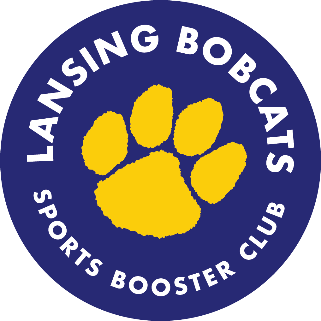 Sports Booster Club MeetingThursday, May 21, 2020Meeting via Google Meet6-7pmAGENDANote Taker:  Davina DesnoesTime Keeper:  Meeting started at 6:00pmPresent:  Deb Bell, Bille Downs, Davina Desnoes and Becca Lovenheim, Dorothy Debbie, Deborah Huber Hwang, Christine Montague, Diane Nangeroni, Melissa Thibault and Lyn WeilTimeAgenda Item1. Introductions 2.Approval of February 2020 Minutes – on hold until 6/2020 meeting3.New Memberships & Correspondence – none today4.Parent Representative Updates – no updates since there has not been any spring sports5.Athletic Department Updates – Spring sports cancelled.  Google forms are ready for fall sign ups but will not be distributed until the district announces how fall sports will be managed. Matt Loveless is trying to roll out family ID for all papers for sports so that all forms will be online for review by nurses and others so that forms only have to be signed once for the school year.  There are proactive discussions to help make it easier for families and students. Things are in the works for festive days for seniors when they pick up the cap and gowns.  Boosters will offer the use of tents and speakers.6. Treasurer’s Report:  No activity in April.  Reimbursements for teams for things delayed due to school closing.  Thanks to Deb for all her hard work and effort with managing, all fund raisers and other activities. 7.By-law Amendment: Our current by-laws can be viewed here.  April is very early to make decision for officer’s elections.  June is too late because if we do not have a meeting then we do not have new officers. The proposal is to change Article III.1.d to read "The officers shall be elected by a majority vote of those members present at the regular meeting in May of each year.  Terms shall commence on July 1 and end on June 30."Melissa motioned and Deb second.  Approved. No abstentions. 8.Elections:President and secretary Treasurer and vice-president elections next year.Would like to have a treasurer elect position this year to shadow current treasurer.  Secretary – motion to have Davina as secretary.  Approved.President – motion to have Becca as president.  Approved.Treasurer elect – Deb has done an outstanding job but the best move for our organization is to have someone shadow Deb for this year to learn the systems and processes put in place as treasurer.  Deb is willing to train someone to help with the transitions. If anyone has any ideas of anyone who might be interested, please let Deb know.  It is an important role, and you do not need to be at all the games all the times.  Some specific individuals recommended and will be contacted directed.Look at list of those who volunteer for concessions.  Also a reminder that anyone can help with concessions.Please send suggestions to Deb or to sports boosters email. Deb will also be happy to provide overviews to anyone who wants more information. 9.Spirit/Sports Culture:Seniors – will be getting tumbler cups will say Senior Athletes, Lansing Bobcats.  They will be picked up with caps and gowns on June 10th with some special decorations and well wishes from sports boosters. 10.Graduation Awards:Virtual selection process this year.  Student services provided information needed to make selections.  At this time, we are not sure how awards will be given but very deserving recipients were selected and we look forward to celebrating them. 11.Webstore/Apparel & Gear Sales:Web store is up and running.  Customer pick design and logo they want with different costs, products and logos.  Payments will be made directly to company and items shipped directly to customer home. The store will be opened all year round to help provide spirit wear whenever it is wanted.   Please provide feedback on your shopping experiences.Team stores are open for a limited period of time.  Teams could still do their own special stores. Average delivery date is about 5-business daysTwice a year 10% revenue will come back to Sports Boosters to support other needs/activities. Thank you Billie for all of your hard work.Suggestion of collecting old bobcat gear – Bobcat swag exchange.  We need to work on logistics for collecting and distributing gear. Margaret Shackell will collect items, wash and sanitize them.Share with families that we will do a bobcat swag pile and when appropriate set up location to pick up gear.  Looking for volunteers when the time comes. 12.Purchases & Future Investments:All the portable speakers have been purchased, final storage location TBD.Plan to move forward with purchasing bleachers for March 2021.  Aim to prep spots for the bleachers to go this summer and have pads in place by end of 2020.  Update:  all four portable speakers have been purchased but still looking for permanent home at the school.  Also needs storage with charging capabilities.  Matt Loveless is looking for a place for them and sign out process.Bleachers are not yet ready to be approved.  Good price on four new bleachers. Depending on circumstances in the coming year, we may or may not go out to the community to help purchase. The bleachers will be placed at baseball and softball.  Move current bleachers to other locations such as mod soccer, baseball or softball.  Before next spring have areas cleared and some gravel for the bleachers to be placed. Make motion to approve purchase in February 2021 and ready to use for Spring 2021 sports season. 13.Concessions:Hot dog grill is repaired and will be delivered when possible at no charge.  Normally we donate drinks and candy to after prom – what will we do with extras that is at the high school?  Can we put them in goody bags for senior pick up?  Becca will send e-mail to Megan Hildreth and Pat Hornbrook to coordinate donations.Big thank you to Sabine for all of her work as concessions coordinator.Sobus – freezer needs to be turned off and fridge needs to be cleaned out. No sales for summer track meets.  We will clean out stands, sanitize them and turn of fridge and freezer. 14.Notes & Community InputA big thank you to Melissa Ferris for helping with deposits and drop box. Tina Mallison – is retiring so Boosters will be celebrating her. Trophy cases need to be dusted and last year’s trophies need to be shifted to the left so new trophies can be placed once we can get back into the building.Construction is being done in front of the school and may need more than a light cleaning.  Follow up with Pat Hornbrook for more details. Will school district be cutting back on anything that Boosters can help with?  Becca will follow up with Pat Hornbrook and Matt Loveless; no specific needs at this time.  District is waiting on clear directives and will get information out at timely as possible. Congratulations to Lyn Weill for her senior and we hope to continue to see her at Boosters.June meeting will be virtual again. Look forward to seeing everyone.Adjourn:  6:40pmNext Meeting: Thursday, June 18, 6pm